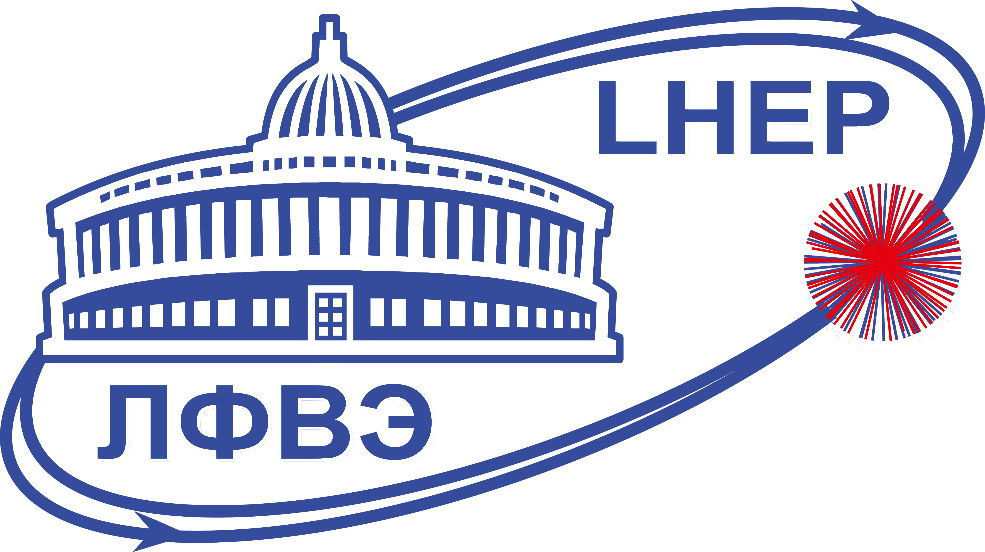 Заседание физической секции НТС ЛФВЭ03-2024Дата и время проведения: 28.03.2024, 15.00 Конференц-зал, корпус №3Ссылка для удалённого участия:https://lhep-volna.jinr.ru/PhysSectionSTC Материалы доступны в сети Интернет по адресу: https://indico.jinr.ru/event/4520/ Программа заседания:Рассмотрение отчета и предложение по продлению проекта SPD. Докладчик – Алексей Вячеславович Гуськов (ЛЯП, заместитель директора лаборатории по научной работе).Разное.